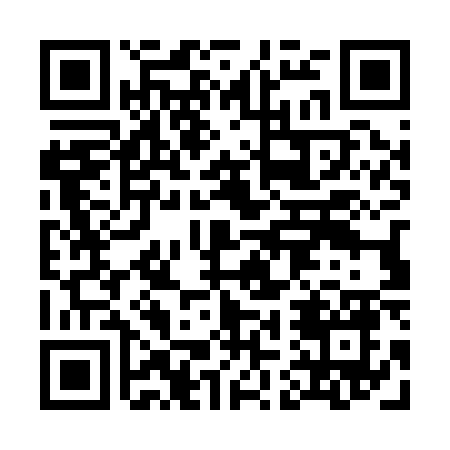 Prayer times for Stebbins Corners, New York, USAMon 1 Jul 2024 - Wed 31 Jul 2024High Latitude Method: Angle Based RulePrayer Calculation Method: Islamic Society of North AmericaAsar Calculation Method: ShafiPrayer times provided by https://www.salahtimes.comDateDayFajrSunriseDhuhrAsrMaghribIsha1Mon4:035:461:225:258:5810:412Tue4:035:471:225:258:5810:413Wed4:045:471:235:258:5810:414Thu4:055:481:235:258:5710:405Fri4:065:481:235:258:5710:396Sat4:075:491:235:258:5710:397Sun4:085:501:235:268:5610:388Mon4:095:501:235:268:5610:379Tue4:105:511:235:268:5510:3710Wed4:115:521:245:268:5510:3611Thu4:125:531:245:268:5510:3512Fri4:135:531:245:258:5410:3413Sat4:145:541:245:258:5310:3314Sun4:155:551:245:258:5310:3215Mon4:175:561:245:258:5210:3116Tue4:185:571:245:258:5110:3017Wed4:195:581:245:258:5110:2918Thu4:205:581:245:258:5010:2819Fri4:225:591:245:258:4910:2720Sat4:236:001:255:258:4810:2521Sun4:246:011:255:248:4810:2422Mon4:266:021:255:248:4710:2323Tue4:276:031:255:248:4610:2124Wed4:286:041:255:248:4510:2025Thu4:306:051:255:238:4410:1926Fri4:316:061:255:238:4310:1727Sat4:336:071:255:238:4210:1628Sun4:346:081:255:228:4110:1429Mon4:366:091:255:228:4010:1330Tue4:376:101:255:228:3910:1131Wed4:386:111:245:218:3810:10